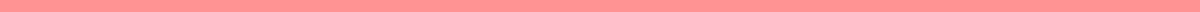 High School Teacher Resume ObjectiveJohn Doe
123 Main Street
Anytown, USA 12345
john.doe@email.com
(555) 555-5555ObjectiveDedicated and passionate high school teacher with over 10 years of experience in creating engaging and dynamic lesson plans tailored to diverse student needs. Committed to fostering a positive learning environment and helping students achieve academic success. Seeking to leverage my expertise in English Literature and my dedication to student development at Anytown High School.EducationMaster of Education, Secondary Education
University of Anytown, Anytown, USA
Graduated: May 2014Bachelor of Arts, English Literature
University of Anytown, Anytown, USA
Graduated: May 2010CertificationsTeaching Certification, State of Anystate, 2014Advanced Placement English Language and Composition, College Board, 2016Professional ExperienceHigh School English Teacher
Anytown High School, Anytown, USA
August 2014 – PresentDevelop and implement lesson plans that fulfill the requirements of the school's curriculum program.Utilize diverse instructional strategies to engage students and foster a collaborative learning environment.Assess student performance through tests, projects, and other evaluative methods to ensure continuous improvement.Organize and supervise extracurricular activities, such as the school's literary magazine, to enhance student learning and engagement.Collaborate with colleagues, parents, and administrators to address student needs and promote academic success.Middle School English Teacher
Anycity Middle School, Anycity, USA
August 2010 – June 2014Created and executed lesson plans for 7th and 8th grade English classes.Implemented reading and writing workshops to improve student literacy skills.Conducted parent-teacher conferences to discuss student progress and address concerns.Participated in curriculum development meetings to align middle school English curriculum with state standards.SkillsStrong knowledge of English Literature and Language ArtsProficient in educational technology and classroom management toolsExcellent communication and interpersonal skillsAbility to adapt teaching methods to meet diverse student needsStrong organizational and time management skillsProfessional DevelopmentAttended workshops on Differentiated Instruction, 2018Participated in the National Council of Teachers of English Conference, 2019Awards and HonorsTeacher of the Year, Anytown High School, 2020Excellence in Teaching Award, Anycity Middle School, 2013Volunteer ExperienceVolunteer Tutor
Anytown Community Center, Anytown, USA
September 2012 – PresentProvided after-school tutoring for high school students in English and Literature.Assisted in organizing community events to promote literacy and education.ReferencesAvailable upon request.